МАТЕМАТИКА V КЛАСС Поэтапный контроль (письменный экзамен) по математике в 5 классах учебных заведений общего среднего образования Республики Узбекистан будет проводится в письменной форме на основе предлагаемых вариантов заданий. Предлагаемые задания по математике для поэтапного контроля представлены в двух вариантах. Они служат для проверки усвоения знаний, умений и навыков, которыми должны овладеть учащиеся V класса. На поэтапный контроль отводится 2 астрономических часа. Администрации школ с углубленным изучением математики необходимо включать в соответствии с учебной программой 5 класса в каждый вариант по одному дополнительному заданию на основании решения  методического объединения учителей математики школы. Поэтому дается дополнительно полчаса (30 минут) для оформления решения заданий. Перед началом экзамена председатель экзаменационной комиссии разложит на столе 5 запечатанных конвертов с заданиями. Один из учеников класса выбирает один конверт и убедившись в том, что конверт действительно был запечатан, вскрывает его перед всем классом,  вытаскивает из конверта и сообщает номер задания, в котором предложены 2 варианта . Затем учитель записывает на доске условия заданий каждого варианта и объявляет, что учащиеся сидящие в левом ряду решают первый вариант, а учащиеся сидящие в правом ряду - второй вариант.  После этого учитель разъясняет задания каждого варианта, объясняет требования по оформлению письменной работы на экзамене. Учитель сообщает время, отведенное на решение письменной работы. Записывает на доске время: начало и окончание экзамена.  Письменные работы учащихся оцениваются по 5 бальной системе.   Критерии оценок проверки письменных работ учащихся по математике на поэтапном контроле Математика 5 класс Задание I              1 вариант Запишите пятизначное число, оканчивающееся цифрой 6, если оно больше 99989. Найдите значение выражения:  а)   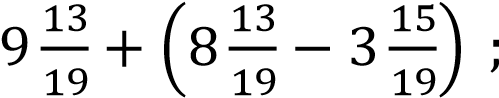                                                             б) . 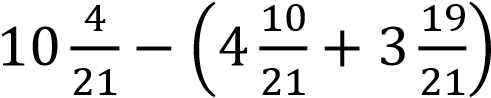 Катер, имеющий собственную скорость 15 км/ час, плыл 2 часа по течению реки и 3 часа против течения. Какое расстояние он проплыл за все время, если скорость течения реки 2 км/час. 4.Решите уравнение: 4,2 ∙ (0,25 + 𝑥) = 1,47. 5.Площадь садового участка прямоугольной формы равна 6 ар. Ширина  участка 20 м. Чему равна длина участка. 2 вариант Запишите пятизначное число, оканчивающееся цифрой 7, если оно больше 99988. Найдите значение выражения:  а)   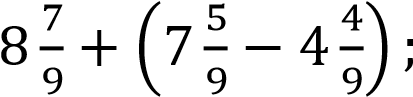                                                             б) . 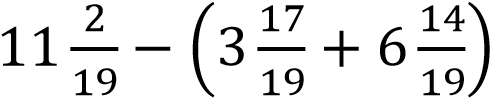 Катер, имеющий собственную скорость 12 км/ час, плыл 3 часа по течению  реки и 5 часов против течения. Какое расстояние он проплыл за все время, если скорость течения реки 3 км/час. Решите уравнение: 3,8 ∙ (𝑥 + 1,3) = 9,5. Площадь земельного участка прямоугольной формы равна 12  ар. Ширина участка 30 м. Чему равна длина участка. Задание II 1 вариант Отметьте на координатном луче  (числовом луче) точки, координаты которых 6, 2, 5 и 9. Решите уравнение:  а) 5𝑚 + 6𝑚 = 231;  б) 7𝑥 − 3𝑥 = 412 . В ящике 120 кг пшена. После того как из ящика наполнили мешок пшеном, в ящике осталось 65 % всего пшена. Сколько килограммов пшена вошло в мешок ? Выполните действия:  0,81: 2,7 + 4,5 ∙ 0,12 − 0,69 Длина прямоугольника 78 см, а ширина в 3 раза меньше длины. Найдите площадь и периметр этого прямоугольника. 2 вариант Отметьте на координатном луче (числовом луче) точки, координаты которых 4, 3, 7 и 5. Решите уравнение:  а) 4𝑥 + 7𝑥 = 132;  б) 5𝑚 − 3𝑚 − 222. В ящике 120 кг риса. Через несколько дней в ящике осталось 25 % находившегося там риса. Сколько килограммов риса взяли из ящика ? Выполнить действия: 0,56 ∶ 1,4 + 8,6 ∙ 0,15 − 0,15 Ширина прямоугольника 18 см, и она меньше длины в 4 раза. Найдите площадь и периметр этого прямоугольника. Задание III 1 вариант Округлить число:  а) 73847  до  тысяч;  б) 65237 до отен;                                      в) 578299 до десятков тысяч. Найдите значение выражения (823 − 𝑘) + 𝑚), если 𝑘 = 754, 𝑚 = 258. В магазин привезли 10 ящиков яблок по 3,6 кг в одном ящике и 40 ящиков яблок по 3,2 кг в ящике. Сколько в среднем килограммов яблок в одном ящике ? Решите  уравнение:  а). 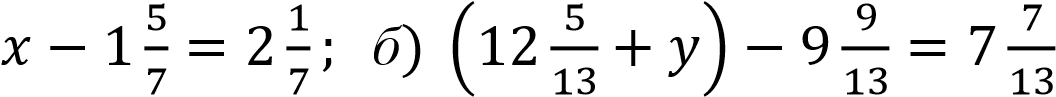 Найдите объём комнаты, если её ширина 3,8 м, длина на 0,7 м больше ширины, а высота меньше длины в 1,5 раза. 2 вариант Округлить исло:  а) 147827 до тысяч;  б) 24869 до сотен;                                      в) 586382 до десятков тысяч. Найдите значение выражения (654 + 𝑎) − 𝑏), если 𝑎 = 549, 𝑏 = 193 В течение 3 дней в саду собирали по 0,9 тонн яблок ежедневно и в следующем 2 дня по 1,3 тонн яблок в день. Сколько тонн яблок собирали  в среднем в день? Решите уравнение:  а). 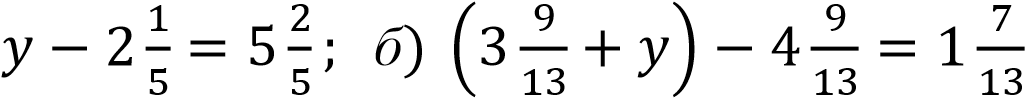 Найдите объём комнаты, если длина 5 м, ширина на 1,64 меньше длины, а высота в 1,8 раза меньше ширины. Задание IV 1 вариант На сколько число 26012 меньше числа 49156 и больше числа 17381 ? Найдите значение выражения: а) 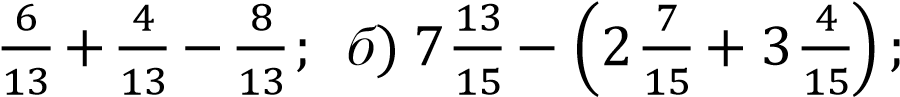 . 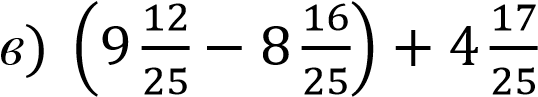 Лодка плыла по течению 0,8 часа и против течения 0,3 часа. Собственная скорость лодки 3,8 км/час, а скорость течения реки 1,3 км/час. Какой путь проплыла лодка за это время. Решите уравнение: (4,5 − 𝑥) ∙ 5,8 = 8,7. Постройте углы 	 если  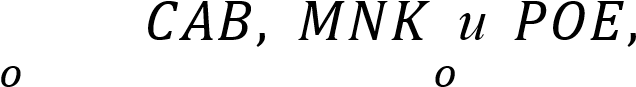 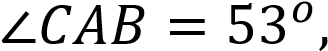  ∠𝑀𝑁𝐾 = 90  и  ∠𝑃𝑂𝐸 = 118 . 2 вариант На сколько число 27843 меньше числа 37123 и больше числа 11248 ? Найдите значение выражения: а) 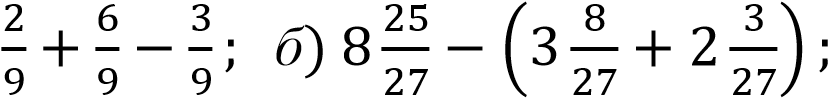 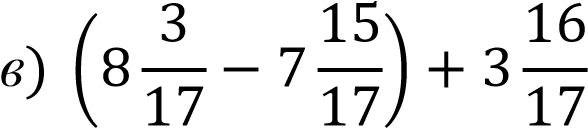 3.Катер плыл по течению 2,5 часа, а против течения 0,8 часа. Какой путь преодолел катер за все это время, если его собственная скорость 40 км/час, а скорость течения 2,2 км/час. Решить уравнение: 4,2 ∙ (0,25 + 𝑥) = 1,47 Постройте углы 𝐵𝐶𝐴, 𝐾𝑀𝑁  и  𝑂𝑃𝐸, если  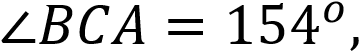     ∠𝐾𝑀𝑁 = 28𝑜  и  ∠𝑂𝑃𝐸 = 90𝑜. Задание V 1 вариант Найдите значение выражения: а) 352 − 34 ∙ 32;   б) (14 + 162): 15. Вычислите значение выражения: 45,2 − 𝑎: 𝑏, если  𝑎 = 0,339, 𝑏 = 0,12. На трех одинаковых клумбах и вдоль орожек парка высадили 46 кустов роз. Сколько кустов роз на одной клумбе, если вдоль дорожек посажено  16 кустов ? Решите уравнение: а) 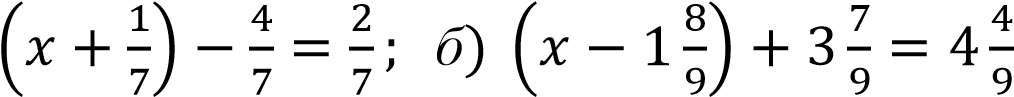 Периметр треугольника 𝐶𝐸𝐷 равен 36 дм. Сторона 𝐶𝐸 равна 15 дм, а сторона 𝐸𝐷  короче стороны С𝐸 в 3 раза. Найдите длину стороны 𝐶𝐷. 2 вариант 1. Найдите значение выражения: а) 282 − 27 ∙ 25;   б) (212 + 53): 26 2. Вычислите значение выражения: 45,2 − 𝑎: 𝑏, если 𝑎 = 32,16, 𝑏 = 0,8. Туристы за 5 дней проплыли на байдарке 98 км. В первый день они проплыли 22 км. В каждый из последующих дней они проплывали одно и то же расстояние. Найдите это расстояние. Решите уравнение: а) 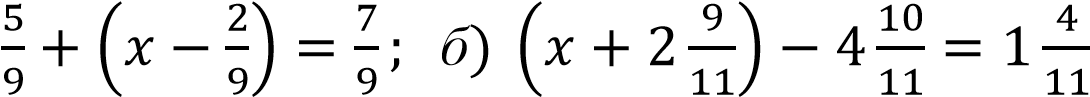 Периметр треугольника 𝐴𝐵𝐷 равен 80 см. Сторона 𝐴𝐵 равна 12 см, а сторона 𝐵𝐷  длиннее стороны 𝐴𝐵 в 3 раза. Найдите длину стороны 𝐴𝐷. ЛИТЕРАТУРА 5 КЛАСС В 2018-2019 учебном году переводной экзамен по литературе для учащихся 5-х классов школ общего среднего образования с русским языком обучения проводится в устной форме. Экзаменационный материал состоит из 40 билетов, включающих в себя два задания.Вопросы в билетах призваны определить знание учащимися текстов и основных этапов жизненного и творческого пути писателей и поэтов, а также позволяют оценить навыки выразительного чтения наизусть и проверить знание теории литературы.Учащийся отвечает на выбранный им билет. На подготовку отводится до 15 минут. Критерии оценивания Билет № 1 1. Что такое рассказ? Назовите рассказы русских и узбекских писателей.  2. Выразительно прочитайте наизусть отрывок из поэмы А.С. Пушкина  «Руслан и Людмила». Билет № 2 Что такое литературная сказка?  Назовите известные вам литературные  сказки. Выразительно прочитайте наизусть басню И.А. Крылова. Билет № 3 Что называется эпитетом?  Приведите примеры эпитетов из стихотворений русских поэтов. Выразительно прочитайте наизусть стихотворение А.С. Пушкина. Билет № 4 Чем герой сказки П. Ершова «Конёк-горбунок» похож на героев русских  народных сказок? Выразительно прочитайте наизусть любимое стихотворение. Билет № 5 Что вы знаете о жизни и творчестве А.С. Пушкина? Выразительно прочитайте наизусть стихотворение об Узбекистане. Билет № 6 Что такое литература?  Назовите литературные произведения разных  жанров. Выразительно прочитайте наизусть стихотворение С.А. Есенина. Билет № 7 Расскажите о великом сказочнике Г.Х. Андерсене.  Опишите вашего  любимого героя из сказок Андерсена. Выразительно прочитайте наизусть стихотворение Р. Фархади. Билет № 8 1.Расскажите о мечтах Пети Ростова о подвиге (по отрывку из романа  Л. Толстого «Война и мир»). 2. Выразительно прочитайте наизусть отрывок из стихотворения  М.Ю. Лермонтова «Бородино». Билет № 9 Перескажите сказку Т. Гаипова «Кадыр-музыкант». Расскажите о композиции народных сказок. Приведите примеры зачина и  концовки. Билет № 10 Опишите героев рассказа А.П. Чехова «Мальчики».  Сравните их портреты. Выразительно прочитайте н аизусть любимое стихотворение. Билет № 11 1.Перескажите содержание сказки «Гвоздь из родного дома». 2. Выразительно прочитайте наизусть отрывок из сказки В.А. Жуковского  «Спящая царевна». Билет № 12 1. Что такое басня? Объясните понятие «эзопов язык». 2. Выразительно прочитайте наизусть стихотворение Ф.И.Тютчева. Билет № 13 Перескажите содержание рассказа А. Куприна «Белый пудель». Выразительно прочитайте наизусть отрывок из «Сказки о царе Салтане»  А.С. Пушкина. Билет № 14 1. Приведите примеры сказок разных народов со сходным сюжетом. 2. Выразительно прочитайте наизусть стихотворение А.А. Фета. Билет № 15 Что называется сравнением? Приведите примеры сравнений из  произведений русских поэтов. Какие способы выражения сравнения вы знаете? Выразительно прочитайте наизусть отрывок из поэмы А.С. Пушкина  «Руслан и Людмила». Билет № 16 1 Что такое сказка-анекдот? Над кем смеется рассказчик в таких сказках? 2. Выразительно прочитайте наизусть басню И.А. Крылова. Билет № 17 Что вы знаете об аллегории? Приведите примеры аллегории из басен  И.А. Крылова. Выразительно прочитайте наизусть стихотворение А.С. Пушкина  Билет № 18 1. Объясните пословицу «Красив тот, кто красиво поступает». Как связана  эта пословица с героями рассказа А. Алексина «Звоните и приезжайте»? 2. Выразительно прочитайте наизусть стихотворение Р. Фархади. Билет № 19 1. Перескажите содержание рассказа А. Куприна «Чудесный доктор». 2. Выразительно прочитайте наизусть любимое стихотворение о природе. Билет № 20 1. Что вы знаете о бытовых сказках? Перескажите одну из них кратко. 2. Выразительно прочитайте наизусть одно из любимых стихотворений. Билет № 21 1. Какова тема стихотворения М.Ю. Лермонтова «Бородино»?  Какими вы  представляете себе героев произведения? 2. Выразительно прочитайте наизусть стихотворение об Узбекистане. Билет № 22 1. Что называется сравнением? Приведите примеры сравнений из  произведений русских поэтов. Какие способы выражения сравнения вы знаете? 2. Выразительно прочитайте наизусть стихотворение А.А. Фета. Билет № 23 Перескажите содержание рассказа В. Астафьева «Васюткино озеро».  Какими качествами обладал главный герой произведения? Выразительно прочитайте наизусть отрывок из сказки В.А. Жуковского  «Спящая царевна». Билет № 24 1. Опишите героя рассказа И.С. Тургенева «Муму». Чем он нравится вам? 2. Выразительно прочитайте наизусть отрывок из стихотворения  М.Ю. Лермонтова «Бородино». Билет № 25 1. Что вы знаете о пословицах?  Приведите примеры пословиц разных  народов о пользе знаний. 2. Выразительно прочитайте наизусть стихотворение А.С. Пушкина. Билет № 26 1. Что вы знаете о малых жанрах фольклора? Приведите примеры. 2. Выразительно прочитайте наизусть стихотворение С.А. Есенина. Билет № 27 Объясните смысл названия рассказа Ю.Яковлева «Рыцарь Вася». Выразительно прочитайте наизусть отрывок из «Сказки о царе Салтане»  А.С. Пушкина. Билет № 28 1. Расскажите об особенностях поэтической речи. 2. Выразительно прочитайте наизусть одно из любимых стихотворений. Билет № 29 Что называется эпитетом?  Приведите примеры эпитетов из стихотворений русских поэтов. Выразительно прочитайте наизусть отрывок из поэмы А.С. Пушкина  «Руслан и Людмила». Билет № 30 1. Расскажите о жизни и творчестве М.Ю. Лермонтова. 2. Выразительно прочитайте наизусть стихотворение А.А. Фета. Билет № 31 Расскажите о жизни и творчестве И.А. Крылова. Выразительно прочитайте наизусть стихотворение С.А. Есенина. Билет № 32 Перескажите содержание сказки Т. Гаипова «Обиженные двойки». Выразительно прочитайте наизусть любимое стихотворение. Билет № 33 1. Перескажите содержание сказки «Мудрый крестьянин». 2. Выразительно прочитайте наизусть стихотворение А.А. Фета. Билет № 34 1. Что вы знаете о жизни и творчестве И.С. Тургенева? 2. Выразительно прочитайте наизусть стихотворение А.С. Пушкина. Билет № 35 Кратко 	перескажите отрывок из 	произведения 	Х. 	Тухтабаева «Волшебная  шапка». Выразительно прочитайте наизусть отрывок из сказки В.А. Жуковского  «Спящая царевна». Билет № 36 1. Опишите героя рассказа И.С. Тургенева «Муму». Чем он нравится вам? 2. Выразительно прочитайте наизусть стихотворение А.А. Фета. Билет № 37 Что такое волшебные сказки?  Приведите примеры.  Какие волшебные  помощники действуют в этих сказках? Выразительно прочитайте наизусть отрывок из стихотворения  М.Ю. Лермонтова «Бородино». Билет № 38 1. Расскажите о жизни и творчестве В.А. Жуковского, его дружбе с  А.С. Пушкиным. 2. Выразительно прочитайте наизусть стихотворение С.А. Есенина. Билет № 39 Что такое литература?  Как связана литература с другими видами  искусства? Выразительно прочитайте наизусть отрывок из поэмы А.С. Пушкина  «Руслан и Людмила». Билет № 40 1. Что называется загадкой? Какой приём лежит в основе загадки? Приведите  примеры загадок о явлениях природы. 2. Выразительно прочитайте наизусть одно из любимых стихотворений. РУССКИЙ ЯЗЫК 5 КЛАСС      Экзамен этапного контроля по русскому языку в 5 классе школ с узбекским и другими языками обучения проводится в устной форме. Цель проведения экзамена – проверить знания, полученные на уроках русского языка в 5 классе.          Билеты состоят из двух заданий. Первое задание проверяет умения и навыки беглого, правильного, сознательного чтения, а также умение отвечать на вопросы по содержанию текста. Второе задание выясняет умение применять полученные знания при составлении собственных высказываний по заданным темам и ситуациям. Объем высказываний учащихся - 4–5 фраз. Тексты из программного материала заранее подбирает учитель, составляя к ним по 3 вопроса.         Запечатанные конверты с экзаменационными материалами вскрываются в начале экзамена в присутствии всех учеников, о чём составляется акт. На подготовку учащихся к ответам отводится 15–20 минут. За выполнение заданий выставляется одна общая оценка. После проведения экзамена результаты объявляются в присутствии всех учащихся.  Критерии оценки устных ответов учащихся Выставляется: «5»– если объем высказывания учащегося соответствует требованиям программы, высказывание полностью соответствует теме. Допускается не более 1–2 речевых ошибок.  «4» – если высказывание соответствует заданиям, при этом допущено не более 3–5 речевых ошибок.  «3» – если объем высказывания недостаточно полный, но соответствует заданиям, при этом допущено не более 6–9 речевых ошибок.  «2» – если объем высказывания неполный, высказывание не соответствует заданиям, допущено 10 и более речевых ошибок. «1» – если учащийся не сумел ответить ни на одно задание, составить ни одной фразы.  Примечание: Под речевой ошибкой, понимается ошибка, общая для устной и письменной речи, которая ясно воспринимается на слух («светлый комната», «пёт воду», «читать книга» и т.д.). В количество подсчитываемых ошибок включаются лексические и грамматические.  Билет № 1 1. Прочитайте вслух отрывок из сказки Д.Н.Мамина-Сибиряка «Серая  Шейка» (часть 3). Ответьте на вопросы к тексту.  2. Расскажите, какой вид спорта вам нравится.  Билет № 2 Прочитайте вслух отрывок из русской народной сказки «Лиса и журавль» Ответьте на вопросы к тексту.  Какие книги вы любите читать? Расскажите о своей любимой книге.  Билет № 31. Прочитайте вслух рассказ Ушинского «Дедушка». Ответьте на вопросы к тексту.  2. Расскажите о празднике Навруз.  Билет № 4 Прочитайте вслух отрывок из рассказа В.Бианки «Первая охота». Ответьте на вопросы к тексту.  Расскажите о вашей школьной библиотеке. Какие книги вы берёте в библиотеке? Билет № 5 1. Прочитайте вслух отрывок из рассказа М.Пришвина «Ребята и утята». Ответьте на вопросы к тексту.  2. Расскажите о столице Узбекистана Ташкенте.  Билет № 6 1. Прочитайте вслух отрывок из рассказа Ю. Дмитриева «Как живёшь…?» Ответьте на вопросы.  2. Расскажите, какой вид спорта вам нравится.  Билет № 7 Прочитайте вслух отрывок из сказки Д.Н. Мамина-Сибиряка «Серая Шейка» (часть 1). Ответьте на вопросы к тексту.  Расскажите о своей семье. Сколько лет вашим родителям, брату или сестре?  Билет № 8 1. Прочитайте вслух отрывок из рассказа Б.Житкова «Кружечка под ёлочкой» Ответьте на вопросы к тексту.  2. Расскажите об экскурсии в музей.  Билет № 9 1. Прочитайте вслух отрывок из рассказа В.Бианки «Первая охота». Ответьте на вопросы к тексту.  2. Расскажите о своей любимой телепередаче.  Билет № 10 1. Прочитайте вслух стихотворение Д.Родари «Чем пахнут ремесла?» Ответьте на вопросы к тексту.  2. Расскажите о правилах дорожного движения.  Билет № 11 Прочитайте вслух отрывок из рассказа К.Ушинского «Петух да собака». Ответьте на вопросы к тексту.  Прочитайте наизусть любимое стихотворение.  Билет № 121. Прочитайте вслух отрывок из сказки Д.Н. Мамина-Сибиряка «Серая Шейка» (часть 2).Ответьте на вопросы к тексту.  2. Прочитайте наизусть сво любимое стихотворение.  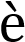 Билет № 13 1. Прочитайте вслух отрывок из рассказа Н.Носова «Огурцы». Ответьте на вопросы к тексту.  2. Расскажите о том, как нужно вести себя на улице.  Билет № 14 1. Прочитайте вслух отрывок из рассказа Н.Носова «Фантазёры» (часть 2). Ответьте на вопросы к тексту.  2. Расскажите о погоде весной в Узбекистане.  Билет № 15 1. Прочитайте вслух отрывок из сказки Г.Х. Андерсена «Дюймовочка» (часть 1. Ответьте на вопросы к тексту.  2. Расскажите, какие сказки вы любите читать.  Билет № 16 1. Прочитайте вслух отрывок из рассказа Г.Скребицкого «Зимахудожник». Ответьте на вопросы к тексту.  2. Расскажите о своих друзьях или подругах. Кем они хотят стать? Билет № 17 1. Прочитайте вслух стихотворение С.Маршака «Весёлое путешествие…»  Ответьте на вопросы к тексту.  2. Расскажите о покупках в магазине «Продукты».  Билет № 18 1. Прочитайте вслух отрывок из русской народной сказки «Лиса и журавль» Ответьте на вопросы к тексту.  2. Прочитайте наизусть любимое стихотворение.  Билет № 19 Прочитайте вслух отрывок из рассказа Н.Носова «Фантазеры». Ответьте на вопросы к тексту.  Расскажите о профессиях своих родителей.  Билет № 20 Прочитайте вслух отрывок из сказки Г.Х.Андерсена «Дюймовочка» (часть 2). Ответьте на вопросы к тексту.  Прочитайте наизусть своё любимое стихотворение.  Билет № 21 1. Прочитайте вслух отрывок из рассказа Б.Житкова «Кружечка под ёлочкой» Ответьте на вопросы к тексту.  2. Расскажите о своих учителях.  Билет № 22 1. Прочитайте вслух отрывок из сказки Г.Х.Андерсена «Дюймовочка» (часть 2. Ответьте на вопросы к тексту.  3. Расскажите, какие книги вы любите читать.  Билет № 23 1. Прочитайте вслух отрывок из русской народной сказки «Каша из топора». Ответьте на вопросы к тексту.  2. Расскажите, кем вы хотите стать после школы.  Билет № 24 1. Прочитайте вслух отрывок из сказки Г.Х.Андерсена «Дюймовочка» (часть 2. Ответьте на вопросы к тексту.  3. Расскажите о своей любимой спортивной игре.  Билет № 25 1. Прочитайте вслух рассказ Е. Чарушина «Томка». Ответьте на вопросы к тексту.  2. Прочитайте наизусть любимое стихотворение.  Билет № 26 1. Прочитайте вслух отрывок из рассказа Н.Носова «Федина задача». Ответьте на вопросы к тексту.  2. Расскажите, что вы делаете на занятиях кружка (спортивной секции).  Билет № 27 1. Прочитайте вслух отрывок из рассказа Б.Житкова «Кружечка под ёлочкой» Ответьте на вопросы к тексту. 2. Расскажите о своей школе. Билет № 28 1. Прочитайте вслух стихотворение С.Маршака «Весёлое путешествие…»  Ответьте на вопросы к тексту.  2. Расскажите о ваших любимых телепередачах. Билет № 29 1. Прочитайте вслух отрывок из рассказа М.Пришвина «Ребята и утята». Ответьте на вопросы к тексту.  2. Расскажите о своих друзьях или подругах. Чем они увлекаются? Билет № 30 1. Прочитайте вслух отрывок из рассказа Г.Скребицкого «Зимахудожник». Ответьте на вопросы к тексту. 2. Расскажите о вашей библиотеке. Какие книги в ней есть? Билет № 31 Прочитайте вслух отрывок из рассказа Ю. Дмитриева «Как живёшь…?» Ответьте на вопросы.  Расскажите, какими видами спорта занимаются ваши друзья.  Билет № 32 1. Прочитайте вслух стихотворение Д.Родари «Чем пахнут ремёсла?» Ответьте на вопросы к тексту.  2.Прочитайте наизусть своё любимое стихотворение. Билет № 33 1. Прочитайте вслух отрывок из рассказа К.Ушинского «Петух да собака». Ответьте на вопросы к тексту. 2. Расскажите о столице Узбекистана Ташкенте. Билет № 34 1. Прочитайте вслух отрывок из русской народной сказки «Каша из топора». Ответьте на вопросы к тексту. 2. Расскажите о погоде весной в Узбекистане.  Билет № 35 1. Прочитайте вслух рассказ Ушинского «Дедушка». Ответьте на вопросы к тексту.  2.Прочитайте наизусть своё любимое стихотворение. Билет № 36 Прочитайте вслух отрывок из сказки Д.Н. Мамина-Сибиряка «Серая Шейка» (часть 1). Ответьте на вопросы к тексту.  Расскажите о своей школе. Билет № 37 1. Прочитайте вслух отрывок из сказки Д.Н.Мамина-Сибиряка «Серая Шейка» (часть 2). Ответьте на вопросы к тексту.  2.Прочитайте наизусть своё любимое стихотворение. Билет № 38 Прочитайте вслух отрывок из сказки Д.Н.Мамина-Сибиряка «Серая Шейка» (часть 3). Ответьте на вопросы к тексту.  Расскажите о ваших любимых телепередачах. Билет № 39 1. Прочитайте вслух отрывок из рассказа В.Бианки «Первая охота». Ответьте на вопросы к тексту.  2.Прочитайте наизусть своё любимое стихотворение. Билет № 40 1. Прочитайте вслух отрывок из рассказа Н.Носова «Фантазеры». Ответьте на вопросы к тексту.  2. Расскажите, какая профессия вам нравится.  O‘ZBEK TILI 5-sinf           Ta’lim boshqa tillarda olib boriladigan (rus, qozoq, qirg‘iz, turkman, qoraqalpoq va tojik) maktablar uchun 5-sinf o‘zbek tili fanidan bosqichli nazorat imtihonlari og‘zaki va yozma tarzda o‘tkaziladi. O‘zbek tili fani o‘quvchilarning ko‘pchilik ovozi bilan bosqichli nazorat o‘tkazilishidan bir oy oldin tanlanadi. Imtihon materiallari 5-sinf O‘zbek tili fani darsligi asosida tayyorlandi. Jumladan, 1-savol bo‘yicha o‘quvchi yil davomida o‘rganilgan mavzular yuzasidan tavsiya etilgan matnlardan birini o‘qib, mazmunini tushuntirib beradi, darslikda berilgan birorta she’rning mazmunini izohlab beradi, hamda o‘qituvchi tomonidan berilgan qo‘himcha savollarga javob beradi. 2-savol yil davomida o‘rganilgan grammatik mavzular doirasida tuzilgan. O‘quvchining mantiqiy fikrlashi va yozma savodxonligini aniqlashga qaratilgan grammatik va mantiqiy topshiriqlar berilgan. Shunga ko‘ra, 5-sinf bitiruvchilari DTSda belgilangan quyidagi ko‘nikma va malakalarga ega bo‘lishlari lozim: o‘zbek tilining nutq tovushlarini to‘g‘ri talaffuz qila olishi va to‘g‘ri yoza olishi; matnni (ertak, kichik hikoya) tushunib, matn mazmunini har ikki tilda qayta hikoya qila olishi; muomala odobiga oid so‘z va gaplarni og‘zaki va yozma nutqda to‘g‘ri qo‘llay olishi; o‘zlashtirgan bilimlari asosida suhbatdoshi bilan o‘zaro muloqotga kirisha olishi, voqea-hodisalarga munosabat bildirishi kabilar kiradi. O‘quvchilarga topshiriqlar bo‘yicha tayyorlanish uchun 15-20 daqiqa vaqt beriladi.  O‘quvchilarning imtihondagi javoblari quyidagi me’yorlar asosida baholanadi: Baholash mezoni Izoh: agarda o‘quvchi mutlaqo javob bera olmasa «0» (nol) ball qo‘yiladi. 1-bilet 1. “Transportda ” matnini o‘qing va mazmunini so‘zlab bering. 2. Nuqtalar o‘rniga gapning mazmuniga mos so‘zlarni qo‘yib yozing.  Dadam bilan men samalyotda  ... .  Foydalanish uchun so‘zlar: tushdik, qo‘ndik, uchdik. 2-bilet “Toshkent ” matnini o‘qing va mazmunini so‘zlab bering. Nuqtalar o‘rniga berilgan qo‘shimchalardan mosini qo‘yib yozing.  Tishingizni ertalab va kechqurun yuv.. . (-san, - gan, - ing) 3-bilet 1. “Alisher Navoiy” matnini o‘qing va mazmunini so‘zlab bering. 2. Nuqtalar o‘rniga bilan, uchun ko‘makchilaridan mosini qo‘yib yozing.  Do‘stim  ...  uchrashmoq;  ustozi ...  salomlashmoq.  4-bilet “To‘garak mashg‘ulotlari” matnini o‘qing va mazmunini so‘zlab bering. Nuqtalar o‘rniga berilgan qo‘shimchalardan mosini qo‘yib yozing.  Nodir to‘garakda tennis sirlarini o‘rgan ...  . (-yapsiz, - dim, - yapti)  5-bilet 1. “Tarixiy shaharlar” matnini o‘qing va mazmunini so‘zlab bering. 2. Nuqtalar o‘rniga berilgan so‘zlardan mosini qo‘yib yozing: bizning,  o‘rtog‘imning, xolasining Men .......... kitobini olib o‘qidim.   6-bilet 1. “Hamrohlar” matnini o‘qing va mazmunini so‘zlab bering. 2. Quyidagi so‘zlarga -ma qo‘shimchasini qo‘shib yozing.  Ko‘rdim, bordim, to‘xtadi. 7-bilet 1. “Shahar bo‘ylab sayyohat” matnini o‘qing va mazmunini so‘zlab bering. 2. Quyidagi maqollarni davom ettiring.  Foydalanish uchun so‘z birikmalari : bola elga manzur, odobsizdan o‘rgan. Odobni  ........ .......... . Odobli  ......... ........ . 8-bilet “Birinchi sovg‘a” she’rini o‘qing va mazmunini so‘zlab bering. Quyidagi so‘zlarni to‘g‘ri joylashtirib gap tuzing.  Bahor uchib keldilar qaldirg‘ochlar  kelishi bilan.  9-bilet 1. “Ko‘p tillarni biladigan odam” matnini o‘qing va mazmunini so‘zlab bering.  2. Quyidagi xususiyatlarga qarama-qarshi bo‘lgan xususiyatlarni topib  yozing: xasis,   aqlli, odobli, qo‘rqoq  10-bilet 1. “Sumalak” she’rini o‘qing va mazmunini so‘zlab bering. 2. Quyidagi maqolning davomini topib yozing.  Foydalanish uchun so‘z birikmalari: izzat topasan, kichikka izzatda. Kattaga hurmatda bo‘l, ... ... . 11-bilet 1. “Xotira muqaddas” matnini o‘qing va mazmunini so‘zlab bering. 2. Quyidagi so‘zlarga -inchi qo‘shimchasini qo‘shib yozing va ikkita gap tuzing.  Bir, ikki, o‘n to‘rt, o‘ttiz besh. 12-bilet 1. “Navro‘z” matnini o‘qing va mazmunini so‘zlab bering. 2. Maqolni o‘qing. Nuqtalar o‘rniga  berilgan so‘zlardan mosini qo‘yib yozing.  Foydalanish uchun so‘zlar: oshirar, toshirar Daryo suvini bahor .... , Odam qadrini mehnat .... .  13-bilet “Sumalagim-sumalagim?” she’rini o‘qing va mazmunini so‘zlab bering. Maqolni o‘qing va mazmuniga mos so‘z birikmalarini qo‘yib yozing.  Foydalanish uchun so‘z birikmalari: salomatlik garovi, sog‘lom aql. Sog‘ tanda –  ....  ....  .  14-bilet 1. “Yangi fanlar” matnini o‘qing va mazmunini so‘zlab bering. 2. Javoblarga qarab, savollar tuzing.  .........? Kitob – bu bilim xazinasi. .........?  Kitob chiqarish uchun juda kop mehnat qilish kerak.  ............? Kitobdan biz ajdodlar haqida bilib olamiz. 15-bilet “Mening Vatanim” matnini o‘qing va mazmunini so‘zlab bering.  Maqolni o‘qing va mazmuniga mos so‘z birikmalarini qo‘yib yozing.  Foydalanish uchun so‘z birikmalari: ish bilan shosh, odam mehnati bilan. Daraxt yaprog‘i bilan ko‘rkam, .... .... .... . 16-bilet 1. “Ertaklar olamida” matnini o‘qing va mazmunini so‘zlab bering. 2. Chiqmoq, tushmoq, turmoq so‘zlari ishtirokida  uchta gap tuzing.  17-bilet “Dam olish kunida” she’rini o‘qing va mazmunini so‘zlab bering. Quyidagi xususiyatlarni ta’riflashda mos keladigan o‘xshatishlarni qo‘llab yo‘zing.  Namuna: koptokdek yumaloq, suvdek serob ......... oppoq,  ......... qattiq,  .......... shirin,  ........ ayyor,  ..... issiq.  18-bilet 1. “Dam olish kunim” matnini o‘qing va mazmunini so‘zlab bering.  2. Quyidagi dialogni to‘ldirib yozing.  Dam olish kuni qaerga bormoqchisan? ............ ............... Sen-chi? ........ .......... 19-bilet “Oltin kuz” matnini o‘qing va mazmunini so‘zlab bering. Quyidagi maqolni davom ettirib yozing.  Kitoblar jonsiz, ammmo ....... 20-bilet “Mehnatning tagi rohat” matnini o‘qing va mazmunini so‘zlab bering. 2. Istak bildirish, tabriklash kabi muomala odobiga oid so‘zlarni ajratib  yozing: tabriklayman, meni kechirasiz, qutlayman, uzr so‘rayman, muborak  bo‘lsin. 21-bilet 1. “Yilboboning sovg‘asi” matnini o‘qing va mazmunini so‘zlab bering.  Bo‘lishsiz shaklda berilgan fe‘llarni ajratib yozing: boraman, bormayman, o‘qiyman, chiz, chizmayman, bajar, gapirmayman, bajarmaymiz, to‘xtang, borish shart emas. 22-bilet 1. “Suv ham yig‘laydi” matnini o‘qing va mazmunini so‘zlab bering. 2. Quyidagi so‘zlar ishtirokida dialog tuzing.  Assalomu alaykum, vaalaykum assalom, rahmat, ha, yaxshi,  23-bilet “A’lochi bo‘lay desang” matnini o‘qing va mazmunini so‘zlab bering. Quyidagi so‘zlarni to‘g‘ri joylashtirib maqol hosil qiling.  Bugungi, qo‘yma, ertaga, ishni. 24-bilet “Kun tartibim” matnini o‘qing va mazmunini so‘zlab bering. Berilgan so‘zlardan mosini qo‘yib maqolni davom ettiring: mehnat kishini ulug‘laydi, turmush bo‘lar chiroyli.   Mehnatdan kelsa boylik, ........ ........ ......... . 25-bilet 1. “Bog‘da pishdi uzumlar” she’rini o‘qing va mazmunini so‘zlab bering. 2. Nuqtalar o‘rniga berilgan qo‘shimchalardan mosini qo‘yib yozing: -ka, -qa Quloq...,  bilak..., eshik..., buloq...., tomoq...., o‘rik..... . 26-bilet “Mehrjon” matnini o‘qing va mazmunini so‘zlab bering. O‘ng ustunda berilgan so‘zlarga chap ustunda berilgan so‘zlarni bog‘lab so‘z birikmalari hosil qiling. Savolni                         oching   Kitobni                         chizdi Rasmni                         o‘qing 27-bilet “Oltin kuzim” she’rini o‘qing va mazmunini so‘zlab bering. Maqolni o‘qing. Nuqtalar o‘rniga qavs ichida berilgan so‘zlardan mosini qo‘yib yozing.  (mehnatda, kulfatda) Do‘st do‘stni  .........  sinar, Odam odamni ........  sinar.  28-bilet ”Ikki o‘rtoq” matnini o‘qing va mazmunini so‘zlab bering. Quyidagi so‘zlarga -ning qo‘shimchasini qo‘shib yozing va 1- 2 ta gap tuzing.               men, u, siz,  ular  29-bilet “Oltin kuz” matnini o‘qing va mazmunini so‘zlab bering. Quyidagi suhbatni davom ettirib yozing. Salom, do‘stim. - Salom.  O‘qishlaring yaxshimi? ..........  30-bilet “Dugonalar” matnini o‘qing va mazmunini so‘zlab bering. Nuqtalar o‘rniga g va g‘ harflarini qo‘yib yozing.  Bila...i, qishlo...i, do‘stin..., barmo...i, qalpo...i. 31-bilet“Sinfdoshlar” matnini o‘qing va mazmunini so‘zlab bering. Quyidagi hikmatni mazmuniga mos so‘zlardan foydalanib davom ettiring.  Foydalanish uchun so‘z birikmalari: har birimizning burchimiz,  fan bog‘ining bog‘bonlari 	Ustozlar – ...... .......... ........ . 	 32-bilet “Ustozlar” she’rini o‘qing va mazmunini so‘zlab bering. O‘ng ustunda berilgan so‘zlarga chap ustunda berilgan so‘zlarni bog‘lab so‘z birikmalari hosil qiling.  baland                    yo‘l qiyshiq                   yigit novcha                   bino 33-bilet “Vatan tuyg‘usi” matnini o‘qing va mazmunini so‘zlab bering. Quyidagi maqolni o‘qing  Bilim bilan hikmat – oltindan qimmat.  34-bilet “Fanlar bahsi” matnini o‘qing va mazmunini so‘zlab bering. Nuqtalar o‘rniga quyidagi olmoshlardan mosini qo‘yib yozing.  har kim, barcha, butun Tadbirga  .....  sinf o‘quvchilari tayyorgarlik ko‘rdilar.  35-bilet “Mening Vatanim” matnini o‘qing va mazmunini so‘zlab bering. Nuqtalar o‘rniga mos so‘zlarni qo‘yib yozing.  Foydalanish uchun so‘zlar: sinfdoshim, sinfimiz ............. o‘quvchilari ahil va inoq. Eshikdan  ...........   Aziz kirib keldi.  36-bilet 1. “Yaxshilik” matnini o‘qing va mazmunini so‘zlab bering. 2. Nuqtalar o‘rniga telefonda murojaatga javob so‘zlarini qo‘yib yozing. Foydalanish uchun so‘zlar: labbay, allo, afsus, kechirasiz,  - ........ , eshitaman. ......... , gapiring. ..........., adashdingiz. .........., bandman.   37-bilet 1. “Beruniyning dam olish kunida” matnini o‘qing va mazmunini so‘zlab bering. 2. Nuqtalar o‘rniga quyidagi so‘zlardan mosni qo‘yib yozing.  Foydalanish uchun so‘zlar: odobli, saxiy, yalqov Do‘stimni hurmat qilaman, chunki u  ........  bola.  38-bilet “Shirin uyqu” matnini o‘qing va mazmunini so‘zlab bering. Quyidagi so‘zlarning ichidan telefonda so‘zlashishga doir so‘zlarni ajratib yozing.  Kechirasiz, tabriklayman, tekshirib ko‘ring, qutlayman, mumkinmi, iltimos, barakalla. 39-bilet “Aql va boylik” matnini o‘qing va mazmunini so‘zlab bering.  Nuqtalar o‘rniga -ni qo‘shimchasini qo‘yib yozing va so‘z birikmalari ishtirokida gaplar tuzib yozing.  Qizil olma... yemoq.  O‘sha ertak... o‘qimoq.  40-bilet 1. “Ikki xil yordam” matnini o‘qing va mazmunini so‘zlab bering. 2. Nuqtalar o‘rniga -ga, -ka, -qa qo‘shimchalaridan mosini qo‘yib, so‘zlarni yozing.  Barg... , tomoq..., buloq..., o‘rik..., kitob..., eshik..., do‘stim..., kitob...  . Maktabim.uz dan olindi№ Критерии оценок Баллы 1. За любое правильное решение, за правильно выполненные рисунки,  чертежи, сопутствующие ответу, соответствует всем требованиям,  предъявляемым к оформлению письменных работ 5 2. За любое правильное решение, но допущены 1 – 2 негрубые ошибки  и недочеты вычислительного характера 4 3. При решении допущены грубые ошибки и недочеты  вычислительного характера, верный ответ не получен.  3 4. Если в работе ученика были обнаружены столько пробелов, что  решение не получилось, но можно оценивать присутствие идеи 2 5. Если с математической точки зрения решение начато, однако  допущены грубые ошибки вычислительного характера,  приведшие  к неверному ответу. 1 Критерии Балл Ответы на вопросы правильные, развернутые. Речь отличается богатством словарного запаса и выразительностью. Использованы разнообразные синтаксические конструкции. «5» Ответы на вопросы правильные, развернутые.  Допущены  отдельные ошибки в использовании слов и синтаксических конструкций. «4» Ответы на вопросы в целом правильные (не менее 50%), но не развернутые. Словарный запас беден, синтаксические конструкции однотипные. «3» Неверные ответы составляют более 50%, словарный запас крайне беден. «2» Нет ответа ни на один вопрос. «1» Ballar Baholash ko‘rsatkichlari 5 ball Mavzu bo‘yicha berilgan faol so‘zlarni to‘liq o‘zlashtirsa, matnni to‘g‘ri o‘qisa, matn mazmunini har ikki tilda tushuntira olsa, mavzu asosida o‘z fikrini og‘zaki bayon qilsa, yoki she’riy asarni ifodali o‘qisa, grammatik topshiriqni to‘g‘ri bajarsa, mavzu doirasida o‘qituvchi tomonidan berilgan savollarga to‘g‘ri javob bersa; 4 ball Mavzu bo‘yicha berilgan tayanch so‘zlarni o‘zlashtirsa, matnni o‘qisa, matn mazmunini har ikki tilda tushuntira olsa, mavzu asosida fikrini og‘zaki bayon qilsa, yoki she’riy asarni ifodali o‘qisa, grammatik topshiriqni qisman to‘g‘ri bajarsa, mavzu doirasida o‘qituvchi tomonidan berilgan savollarga qisman javob bersa; 3 ball Mavzu bo‘yicha berilgan tayanch so‘zlarni o‘zlashtira olsa, matnni qisman o‘qisa, matn mazmunini har ikki tilda qisman tushuntira olsa, fikrini qisman og‘zaki bayon qilsa, yoki she’riy asarni qisman o‘qiy olsa, grammatik topshiriqni xato bajarsa, mavzu doirasida o‘qituvchi tomonidan berilgan savollarga qisman to‘g‘ri javob bersa; 2 ball Mavzu bo‘yicha berilgan tayanch so‘zlarni qisman o‘zlashtirgan bo‘lsa, matnni to‘liq o‘qiy olmasa, matn mazmunini har ikki tilda qisman tushuntira olsa, fikrini qisman bayon qilsa, yoki she’riy asarni qisman o‘qiy olsa, grammatik topshiriqni noto‘g‘ri bajarsa, mavzu doirasida o‘qituvchi tomonidan berilgan savollarga to‘g‘ri javob bera olmasa; 1 ball Mavzu bo‘yicha berilgan tayanch so‘zlarni bilmasa, matnni qisman o‘qiy olsa,  matn mazmunini har ikki tilda tushuntira olmasa, fikrini to‘liq og‘zaki bayon qila olmasa, yoki she’riy asarni o‘qiy olmasa, grammatik topshiriqni bajara olmasa, mavzu doirasida o‘qituvchi tomonidan berilgan savollarga javob bera olmasa;